Об утверждении Порядка предоставления субсидии на возмещение части затрат на организацию горячего питания учащихся в частных общеобразовательных организациях городского округа город Елец, имеющих государственную аккредитацию, в 2023 годуВ соответствии с Бюджетным кодексом Российской Федерации, Постановлением Правительства Российской Федерации от 18.09.2020                     № 1492 «Об общих требованиях к нормативным правовым актам, муниципальным правовым актам, регулирующим предоставление субсидий, в том числе грантов в форме субсидий, юридическим лицам, индивидуальным предпринимателям, а также физическим лицам - производителям товаров, работ, услуг, и о признании утратившими силу некоторых актов Правительства Российской Федерации и отдельных положений некоторых актов Правительства Российской Федерации», Законом Липецкой области от 30.12.2004 № 166-ОЗ «О социальной поддержке обучающихся образовательных организаций и дополнительных гарантиях по социальной поддержке детей-сирот и детей, оставшихся без попечения родителей, в Липецкой области», Законом Липецкой области от 27.12.2007 № 119-ОЗ «О наделении органов местного самоуправления отдельными государственными полномочиями в сфере образования», Законом Липецкой области от 21.10.2022 № 205-ОЗ «О мерах социальной поддержки членов семьи лиц, принимающих участие в специальной военной операции на территориях Украины, Донецкой Народной Республики, Луганской Народной Республики, Запорожской и Херсонской областей», решением Совета депутатов городского округа город Елец от 23.12.2022               № 31«О «Бюджете городского округа город Елец на 2023 и плановый период 2024 и 2025 годов», учитывая заключение прокуратуры города Ельца, руководствуясь Уставом городского округа город Елец, администрация городского округа город ЕлецПОСТАНОВЛЯЕТ:Утвердить Порядок предоставления субсидии на возмещение части затрат на организацию горячего питания учащихся в частных общеобразовательных организациях городского округа город Елец, имеющих государственную аккредитацию, в 2023 году согласно приложению к настоящему постановлению. Настоящее постановление вступает в силу со дня его официального опубликования.Контроль за исполнением настоящего постановления возложить на заместителя главы администрации городского округа город Елец                                М.В. Селянину.Глава городского округа город Елец                                               Е.В. БоровскихГ.А. Воронова, 2 01 53Приложениек постановлению администрации городского округа город Елецот _________ № ______Порядок предоставления субсидии на возмещение части затрат на организацию горячего питания учащихся в частных общеобразовательных организациях городского округа город Елец, имеющих государственную аккредитацию, в 2023 годуРаздел 1. Общие положения о предоставлении субсидии1. Порядок предоставления субсидии на возмещение части затрат на организацию горячего питания учащихся в частных общеобразовательных организациях городского округа город Елец, имеющих государственную аккредитацию, в 2023 году (далее - Порядок) устанавливает условия и механизм предоставления субсидии на возмещение части затрат на организацию горячего питания учащихся в частных общеобразовательных организациях городского округа город Елец (далее – субсидия) в пределах бюджетных ассигнований, предусмотренных в бюджете городского округа город Елец (далее – городской бюджет) в 2023 году на эти цели.Субсидия предоставляется за счет средств субвенций, переданных из областного бюджета в городской бюджет, в соответствии с Законом Липецкой области от 27.12.2007 № 119-ОЗ «О наделении органов местного самоуправления отдельными государственными полномочиями в сфере образования» (далее - Закон Липецкой области «О наделении органов местного самоуправления отдельными государственными полномочиями в сфере образования») – в части социальных выплат на питание обучающимся в частных общеобразовательных организациях, имеющих государственную аккредитацию; в соответствии с Законом Липецкой области «О наделении органов местного самоуправления отдельными государственными полномочиями в сфере образования» – в части обеспечения бесплатным горячим питанием детей участников специальной военной операции, обучающихся по программам основного общего и среднего общего образования.2. Субсидия предоставляется в целях обеспечения горячим питанием учащихся общеобразовательных организаций городского округа город Елец в рамках подпрограммы 4 «Развитие системы общего и дополнительного образования» муниципальной программы «Повышение качества и доступности оказания услуг в сфере образования, культуры, физической культуры и спорта, молодежной политики городского округа город Елец», утвержденной постановлением администрации городского округа город Елец от 24.12.2013 № 2008 «Об утверждении муниципальной программы «Повышение качества и доступности оказания услуг в сфере образования, культуры, физической культуры и спорта, молодежной политики городского округа город Елец» (с изменениями).3. Главным распорядителем бюджетных средств городского округа город Елец на предоставление субсидии является Управление образования администрации городского округа город Елец (далее – Управление образования).4. Получателями субсидии являются частные общеобразовательные организации, имеющие государственную аккредитацию, реализующие основные общеобразовательные программы на территории городского округа город Елец и обеспечивающие горячим питанием учащихся (далее - частная общеобразовательная организация).5. Сведения о субсидии размещены на едином портале бюджетной системы Российской Федерации в информационной телекоммуникационной  сети «Интернет».Раздел 2. Условия и порядок предоставления субсидии1. Условиями предоставления Субсидии являются:1) представление документов в соответствии с пунктом 3 настоящего раздела;2) осуществление  образовательной деятельности по реализации основных общеобразовательных программ общего образования на территории городского округа город Елец;3) наличие лицензии на осуществление образовательной деятельности по имеющим государственную аккредитацию основным общеобразовательным программам;4) наличие государственной аккредитации основных общеобразовательных программ.2. На дату подачи заявки о предоставлении субсидии на возмещение части затрат на организацию горячего питания учащихся (далее - заявка) частная общеобразовательная организация должна соответствовать следующим требованиям:1) не должна являться иностранным юридическим лицом, в том числе местом регистрации которого является государство или территория, включенные в утверждаемый Министерством финансов Российской Федерации перечень государств и территорий, используемых для промежуточного (офшорного) владения активами в Российской Федерации (далее - офшорные компании), а также российским юридическим лицом, в уставном (складочном) капитале которого доля прямого или косвенного (через третьих лиц) участия офшорных компаний в совокупности превышает 25 процентов (если иное не предусмотрено законодательством Российской Федерации). При расчете доли участия офшорных компаний в капитале российских юридических лиц не учитывается прямое и (или) косвенное участие офшорных компаний в капитале публичных акционерных обществ (в том числе со статусом международной компании), акции которых обращаются на организованных торгах в Российской Федерации, а также косвенное участие таких офшорных компаний в капитале других российских юридических лиц, реализованное через участие в капитале указанных публичных акционерных обществ;2) не должна находиться в процессе реорганизации, ликвидации, в отношении неё не введена процедура банкротства, деятельность не приостановлена в порядке, предусмотренном законодательством Российской Федерации;3) не должна получать средства из городского бюджета на основании иных муниципальных правовых актов на цели предоставления субсидии;4) в реестре дисквалифицированных лиц отсутствуют сведения о дисквалифицированных руководителе, главном бухгалтере частной общеобразовательной организации;5) не должна находиться в перечне организаций, в отношении которых имеются сведения об их причастности к экстремистской деятельности или терроризму, либо в перечне организаций, в отношении которых имеются сведения об их причастности к распространению оружия массового уничтожения.3. Для получения субсидии частная общеобразовательная организация представляет в Управление образования следующие документы:1) заявку по форме согласно приложению № 1 к Порядку;2) выписку из Единого государственного реестра юридических лиц, полученную не ранее чем за месяц до дня ее представления, по форме, установленной федеральным органом исполнительной власти, либо в электронном виде с электронной подписью, сформированной с использованием сети Интернет-сервиса, размещенного на сайте регистрирующего органа;3) копии учредительных документов;4) копии документов, подтверждающих полномочия лица, обратившегося с заявкой на предоставление субсидии (приказ, решение, доверенность);5) копию действующей лицензии на осуществление образовательной деятельности;6) копию свидетельства о государственной аккредитации;7) справку налогового органа о том, что в реестре дисквалифицированных лиц отсутствуют сведения о дисквалифицированных руководителе, главном бухгалтере частной общеобразовательной организации;8) справку о численности учащихся, получающих горячее питание, по состоянию на 01 января 2023 года, в том числе отдельно:- с ограниченными возможностями здоровья, дети-инвалиды,- из малообеспеченных семей, посещающих группы продленного дня,- из многодетных семей,- из семей опекуна (попечителя), приемных семей,- получающих основное общее и среднее общее образование, из числа детей участников специальной военной операции и граждан, пребывающих в добровольческих формированиях,- получающих начальное общее и основное общее образование, посещающих группы продленного дня, из числа детей участников специальной военной операции и граждан, пребывающих в добровольческих формированиях,- получающих основное общее и среднее общее образование, оба родителя или один из родителей которых являлись военнослужащими, лицами, проходящими службу в войсках национальной гвардии Российской Федерации и имеющими специальное звание полиции, и погибли при выполнении задач в ходе специальной военной операции на территориях Украины, Донецкой Народной Республики и Луганской Народной Республики,- получающих начальное общее образование (за исключением учащихся с ограниченными возможностями здоровья, учащихся из числа детей-инвалидов);9) расчет объема субсидии на 2023 год по форме, установленной приложением № 2 к Порядку.4. Документы, указанные в пункте 3 настоящего раздела, представляемые в копиях, должны быть заверены руководителем частной общеобразовательной организации с указанием фамилии, инициалов, должности и даты, а также печатью (при наличии) с резолюцией «Копия верна».Копии документов, указанных в пункте 3 настоящего раздела, состоящие из двух и более листов, должны быть пронумерованы и прошиты, заверены руководителем частной общеобразовательной организации с указанием фамилии, инициалов, должности и даты, а также печатью (при наличии) с резолюцией «Копия верна».5. Документы, указанные в пункте 3 настоящего раздела, в полном объеме представляются частной общеобразовательной организацией в адрес Управления образования в срок до 28 апреля 2023 года.6. Проверка документов, указанных в пункте 3 настоящего раздела, и частной общеобразовательной организации на соответствие требованиям, установленным настоящим Порядком, осуществляется Управлением образования в течение 3 рабочих дней с даты регистрации заявки.По результатам рассмотрения представленных документов Управление образования  принимает решение о предоставлении субсидии либо об отказе в предоставлении субсидии.7. Уведомление о предоставлении субсидии либо мотивированный отказ в предоставлении субсидии направляется частной общеобразовательной организации в течение 2 рабочих дней со дня принятия соответствующего решения.8. Основаниями для отказа в предоставлении субсидии являются:1) несоблюдение частной общеобразовательной организацией условий, предусмотренных пунктом 1 настоящего раздела;2) несоответствие частной общеобразовательной организации требованиям, указанным в пункте 2 настоящего раздела;3) непредставление (представление не в полном объеме) документов, указанных в пункте 3 настоящего раздела;4) несоответствие представленных частной общеобразовательной организацией документов требованиям, указанным в пункте 4 настоящего раздела;5) установление факта недостоверности представленной частной общеобразовательной организацией информации.9. Субсидия предоставляется частной общеобразовательной организации исходя из численности учащихся, числа дней пребывания в течение учебного года, за исключением каникулярных, выходных и праздничных дней, дней, пропущенных по болезни, и размеров социальных выплат на питание в день, установленных Законом Липецкой области от 30.12.2004 №166-ОЗ «О социальной поддержке обучающихся образовательных организаций и дополнительных гарантиях по социальной поддержке детей-сирот и детей, оставшихся без попечения родителей, в Липецкой области» (далее - Закон Липецкой области «О социальной поддержке обучающихся образовательных организаций и дополнительных гарантиях по социальной поддержке детей-сирот и детей, оставшихся без попечения родителей, в Липецкой области»).При организации горячего питания учащихся по образовательным программам начального общего образования (за исключением учащихся с ограниченными возможностями здоровья, учащихся из числа детей-инвалидов), субсидия предоставляется частной общеобразовательной организации исходя  из количества дето-дней для обучающихся по образовательным программам начального общего образования, определенных в соответствии с пунктом 2 статьи 4 Закона Липецкой области «О наделении органов местного самоуправления отдельными государственными полномочиями в сфере образования» и размера стоимости бесплатного горячего питания, установленного Законом Липецкой области «О социальной поддержке обучающихся образовательных организаций и дополнительных гарантиях по социальной поддержке детей-сирот и детей, оставшихся без попечения родителей, в Липецкой области».При организации горячего питания учащихся из числа детей участников специальной военной операции и граждан, пребывающих в добровольческих формированиях, субсидия предоставляется частной общеобразовательной организации исходя из количества дето-дней для детей участников специальной военной операции, определенных в соответствии с пунктом 2.1 статьи 4 Закона Липецкой области «О наделении органов местного самоуправления отдельными государственными полномочиями в сфере образования» и размера стоимости бесплатного горячего питания, установленного Законом Липецкой области от 21.10.2022 № 205-ОЗ «О мерах социальной поддержки членов семьи лиц, принимающих участие в специальной военной операции на территориях Украины, Донецкой Народной Республики, Луганской Народной Республики, Запорожской и Херсонской областей».10. В случае принятия решения о предоставлении субсидии Управление образования заключает с частной общеобразовательной организацией соглашение о предоставлении субсидии (далее – соглашение), дополнительное соглашение к соглашению, в том числе дополнительное соглашение о расторжении соглашения (при необходимости), в соответствии с типовой формой, установленной Управлением финансов администрации городского округа город Елец.11. Соглашение заключается в срок, не превышающий 3 рабочих дней со дня принятия решения о предоставлении субсидии.12. Предоставленные субсидии могут быть использованы частной общеобразовательной организацией только на цели, указанные в пункте 2 раздела 1 настоящего Порядка.За счет предоставленных субсидий частной общеобразовательной организации запрещается осуществлять расходы, связанные с приобретением средств иностранной валюты, за исключением операций, осуществляемых в соответствии с валютным законодательством Российской Федерации при закупке (поставке) высокотехнологичного импортного оборудования, сырья и комплектующих изделий, а также связанных с достижением целей предоставления субсидий иных операций, определенных городским бюджетом.13. Ежемесячно не позднее 10 числа месяца, следующего за месяцем, за который производится возмещение части затрат, частная общеобразовательная организация  представляет в Управление образования расчет части фактически произведенных затрат, подлежащих возмещению за соответствующий месяц (далее – расчет затрат) по форме, установленной приложением № 3 к Порядку, документы, подтверждающие фактически произведенные затраты на оплату продуктов питания на организацию горячего питания учащихся или оказания услуг на организацию горячего питания, табель посещаемости учащимися за соответствующий месяц.Расчет затрат за январь, февраль, март, апрель 2023 года с приложением документов, подтверждающих фактически произведенные затраты на оплату продуктов питания на организацию горячего питания учащихся или оказания услуг на организацию горячего питания, табеля посещаемости учащимися за данные месяцы, представляются частной общеобразовательной организацией в срок не позднее 22 мая 2023 года.Расчет затрат за декабрь 2023 года с приложением документов, подтверждающих фактически произведенные затраты на оплату продуктов питания на организацию горячего питания учащихся или оказания услуг на организацию горячего питания, табеля посещаемости учащимися за данный месяц, представляются частной общеобразовательной организацией в срок не позднее 22 декабря 2023 года.Возмещение затрат производится в пределах общего объема субсидии, предусмотренной в городском бюджете на 2023 год.Управление образования не позднее 5-го рабочего дня со дня принятия документов, подтверждающих фактически произведенные затраты на оплату продуктов питания на организацию горячего питания учащимся или оказания услуг на организацию горячего питания, перечисляет субсидию на расчетные счета, открытые частной общеобразовательной организацией в учреждениях Центрального банка Российской Федерации или кредитных организациях.В декабре 2023 года субсидия перечисляется частной общеобразовательной организации в срок до 29 декабря 2023 года.Не использованная в 2023 году субсидия (остаток субсидии) подлежит возврату частной общеобразовательной организацией в доход городского бюджета в течение первых 15 рабочих дней 2024 года.14. Результатом предоставления субсидии является количество учащихся, охваченных горячим питанием.Показатель, необходимый для достижения результатов предоставления субсидии: доля учащихся, охваченных горячим питанием, от их общей численности.Конкретные значения результата предоставления субсидии устанавливаются в соглашении.15. В случае нарушения частной общеобразовательной организацией условий и порядка предоставления субсидии, выявленных в том числе по фактам проверок, проведенных Управлением образования и (или)  органом государственного (муниципального) финансового контроля, а также в случае недостижения значений результата предоставления субсидии, указанного в пункте 14 настоящего раздела, субсидия подлежит возврату частной общеобразовательной организацией в городской бюджет в соответствии со статьей 6 Бюджета городского округа город Елец на 2023 и плановый период 2024 и 2025 годов, утвержденного решением Совета депутатов городского округа город Елец от 23.12.2022 № 31, в течение 10 рабочих дней со дня получения письменного требования Управления образования или в сроки, указанные в предписании уполномоченного органа государственного (муниципального) финансового контроля в соответствии с бюджетным законодательством Российской Федерации.Раздел 3. Требования к отчетностиПорядок и сроки предоставления частной общеобразовательной организацией отчетности о достижении значений результатов и показателей, необходимых для достижения результата предоставления субсидии, указанного в пункте 14 раздела 2 настоящего Порядка,  устанавливаются соглашением.Раздел 4. Требования об осуществлении контроля (мониторинга) за соблюдением условий и порядка предоставления субсидии и ответственности за их нарушение1. Управление образования осуществляет проверку соблюдения частной общеобразовательной организацией условий и порядка предоставления субсидии, в том числе в части достижения результата предоставления субсидии, указанного в пункте 14 раздела 2 настоящего Порядка, а уполномоченные органы государственного (муниципального) финансового контроля осуществляют проверку соблюдения частной общеобразовательной организацией условий и порядка предоставления субсидии в соответствии со статьями 268.1 и 269.2 Бюджетного кодекса Российской Федерации. Согласие частной общеобразовательной организации на проведение таких проверок включается в условия соглашения. 2. В случае нарушения частной общеобразовательной организацией условий и порядка предоставления субсидии, выявленных в том числе по фактам проверок, проведенных Управлением образования и (или) органом государственного (муниципального) финансового контроля, а также в случае недостижения значений результата предоставления субсидии, указанного в пункте 14 раздела 2 настоящего Порядка, частной общеобразовательной организации в соответствии с соглашением направляется требование (предписание) об обеспечении возврата субсидии в городской бюджет в размере и в сроки, указанные в требовании (предписании). 3. При отказе от добровольного возврата субсидии в городской бюджет частной общеобразовательной организацией её взыскание осуществляется в судебном порядке в соответствии с действующим законодательством.4. Управление образования и уполномоченные органы муниципального финансового контроля проводят мониторинг достижения результатов предоставления субсидии исходя из достижения значений результатов предоставления субсидии, определенных соглашением, и событий, отражающих факт завершения соответствующего мероприятия по получению результата предоставления субсидии (контрольная точка) в порядке и по формам, утвержденными приказом Министерства финансов Российской Федерации от 29.09.2021 № 138н «Об утверждении Порядка проведения мониторинга достижения результатов предоставления субсидий, в том числе грантов в форме субсидий, юридическим лицам, индивидуальным предпринимателям, физическим лицам - производителям товаров, работ, услуг».Приложение № 1к Порядку предоставления субсидии на возмещение части затрат на организацию горячего питания учащихся в частных общеобразовательных организациях городского округа город Елец, имеющих государственную аккредитацию, в 2023 годуНачальнику управления образования администрации городского округа город Елец ______________________________________                    (фамилия, инициалы)_____________________________________________________________________________(  наименование организации, адрес, ОГРН, ИНН)Заявкао предоставлении субсидии на возмещение части затрат на организацию горячего питания учащихсяНа основании Закона Липецкой области от 30.12.2004 № 166-ОЗ «О социальной поддержке обучающихся образовательных организаций и дополнительных гарантиях по социальной поддержке детей-сирот и детей, оставшихся без попечения родителей, в Липецкой области», Закона Липецкой области от 27.12.2007 № 119-ОЗ «О наделении органов местного самоуправления отдельными государственными полномочиями в сфере образования», Закона Липецкой области от 21.10.2022 № 205-ОЗ «О мерах социальной поддержки членов семьи лиц, принимающих участие в специальной военной операции на территориях Украины, Донецкой Народной Республики, Луганской Народной Республики, Запорожской и Херсонской областей», Бюджета городского округа город Елец на 2023 и плановый период 2024 и 2025 годов, утвержденного решением Совета депутатов городского округа город Елец от 23.12.2022 № 31, прошу предоставить субсидию на возмещение части затрат на организацию горячего питания учащихся в 2023 году в сумме__________________________________________________________________.                                                   (сумма цифрами и прописью)Указанную сумму прошу перечислить на расчетный счет: __________________________________________________________________________________                               (платежные реквизиты получателя субсидии)Приложение:1.23.                                  (указать перечень документов)Руководитель                 _______________ _________________________                                                          (подпись)                  (фамилия, инициалы)Главный бухгалтер    _______________     _______________________                                                          (подпись)            (фамилия, инициалы)                                                                «___» _______________ 20___ года                                            М.П. (при наличии)Приложение № 2к Порядку предоставления субсидии на возмещение части затрат на организацию горячего питания учащихся в частных общеобразовательных организациях городского округа город Елец, имеющих государственную аккредитацию, в 2023 годуНачальнику управления образования администрации городского округа город Елец _____________________________________                    (фамилия, инициалы)_____________________________________________________________________________________(  наименование организации, адрес, ОГРН, ИНН)Расчетобъема субсидии в 2023 годуРуководитель                 _______________ _________________________                                                          (подпись)                  (фамилия, инициалы)Главный бухгалтер    _______________     __________________________                                                          (подпись)            (фамилия, инициалы)                                                                «___» _______________ 20___ года                                            М.П. (при наличии)Приложение № 3к Порядку предоставления субсидии на возмещение части затрат на организацию горячего питания учащихся в частных общеобразовательных организациях городского округа город Елец, имеющих государственную аккредитацию, в 2023 годуНачальнику управления образования администрации городского округа город Елец _____________________________________                    (фамилия, инициалы)_____________________________________________________________________________________(  наименование организации, адрес, ОГРН, ИНН)Расчетчасти фактически произведенных затрат, подлежащих возмещениюза ______________  2023 года                                                                                                    (указать месяц)Руководитель                 _______________ _________________________                                                          (подпись)                  (фамилия, инициалы)Главный бухгалтер    _______________     __________________________                                                          (подпись)            (фамилия, инициалы)                                                                «___» _______________ 20___ года                                            М.П. (при наличии)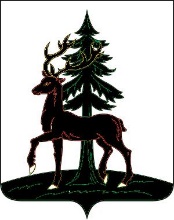 ПОСТАНОВЛЕНИЕАДМИНИСТРАЦИИ ГОРОДСКОГО ОКРУГА ГОРОД ЕЛЕЦЛипецкой области Российской ФедерацииПОСТАНОВЛЕНИЕАДМИНИСТРАЦИИ ГОРОДСКОГО ОКРУГА ГОРОД ЕЛЕЦЛипецкой области Российской ФедерацииПОСТАНОВЛЕНИЕАДМИНИСТРАЦИИ ГОРОДСКОГО ОКРУГА ГОРОД ЕЛЕЦЛипецкой области Российской ФедерацииПОСТАНОВЛЕНИЕАДМИНИСТРАЦИИ ГОРОДСКОГО ОКРУГА ГОРОД ЕЛЕЦЛипецкой области Российской Федерации№ №п/пФ.И.О.КлассКатегорияКатегорияКатегорияКатегорияКатегорияКатегорияКатегорияКатегорияКатегорияРазмер социальной выплаты на питание/стоимость бесплатного горячего питанияКоличество дней питанияСумма в год№п/пФ.И.О.КлассУчащиеся из многодетных семейУчащиеся из малообеспеченных семей, посещающие группы продленного дняУчащиеся с ограниченными возможностями здоровья, дети-инвалидыУчащиеся из семей опекуна (попечителя), приемных семейУчащиеся по образовательным программам начального общего образования(за исключением учащихся с ограниченными возможностями здоровья, учащихся из числа детей -инвалидов)Учащиеся, получающие основное общее и среднее общее образование, из числа детей участников специальной военной операции и граждан, пребывающих в добровольческих формированияхУчащиеся,получающие начальное общее и основное общее образование, посещающих группы продленного дня, из числа детей участников специальной военной операции и граждан, пребывающих в добровольческих формированияхУчащиеся,получающие основное общее и среднее общее образование, оба родителя или один из родителей которых являлись военнослужащими, лицами, проходящими службу в войсках национальной гвардии Российской Федерации и имеющими специальное звание полиции, и погибли при выполнении задач в ходе специальной военной операции на территориях Украины, Донецкой Народной Республики и Луганской Народной РеспубликиПрочиеРазмер социальной выплаты на питание/стоимость бесплатного горячего питанияКоличество дней питанияСумма в год№п/пФ.И.О.КлассУчащиеся из многодетных семейУчащиеся из малообеспеченных семей, посещающие группы продленного дняУчащиеся с ограниченными возможностями здоровья, дети-инвалидыУчащиеся из семей опекуна (попечителя), приемных семейУчащиеся по образовательным программам начального общего образования(за исключением учащихся с ограниченными возможностями здоровья, учащихся из числа детей -инвалидов)Учащиеся, получающие основное общее и среднее общее образование, из числа детей участников специальной военной операции и граждан, пребывающих в добровольческих формированияхУчащиеся,получающие начальное общее и основное общее образование, посещающих группы продленного дня, из числа детей участников специальной военной операции и граждан, пребывающих в добровольческих формированияхУчащиеся,получающие основное общее и среднее общее образование, оба родителя или один из родителей которых являлись военнослужащими, лицами, проходящими службу в войсках национальной гвардии Российской Федерации и имеющими специальное звание полиции, и погибли при выполнении задач в ходе специальной военной операции на территориях Украины, Донецкой Народной Республики и Луганской Народной РеспубликиПрочие1234Итого№п/пФ.И.О.КлассКатегорияКатегорияКатегорияКатегорияКатегорияКатегорияКатегорияКатегорияКатегорияРазмер социальной выплаты на питание/стоимость бесплатного горячего питанияКоличество дней питанияСумма в год№п/пФ.И.О.КлассУчащиеся из многодетных семейУчащиеся из малообеспеченных семей, посещающие группы продленного дняУчащиеся с ограниченными возможностями здоровья, дети-инвалидыУчащиеся из семей опекуна (попечителя), приемных семейУчащиеся по образовательным программам начального общего образования(за исключением учащихся с ограниченными возможностями здоровья, учащихся из числа детей -инвалидов)Учащиеся, получающие основное общее и среднее общее образование, из числа детей участников специальной военной операции и граждан, пребывающих в добровольческих формированияхУчащиеся,получающие начальное общее и основное общее образование, посещающих группы продленного дня, из числа детей участников специальной военной операции и граждан, пребывающих в добровольческих формированияхУчащиеся,получающие основное общее и среднее общее образование, оба родителя или один из родителей которых являлись военнослужащими, лицами, проходящими службу в войсках национальной гвардии Российской Федерации и имеющими специальное звание полиции, и погибли при выполнении задач в ходе специальной военной операции на территориях Украины, Донецкой Народной Республики и Луганской Народной РеспубликиПрочиеРазмер социальной выплаты на питание/стоимость бесплатного горячего питанияКоличество дней питанияСумма в год№п/пФ.И.О.КлассУчащиеся из многодетных семейУчащиеся из малообеспеченных семей, посещающие группы продленного дняУчащиеся с ограниченными возможностями здоровья, дети-инвалидыУчащиеся из семей опекуна (попечителя), приемных семейУчащиеся по образовательным программам начального общего образования(за исключением учащихся с ограниченными возможностями здоровья, учащихся из числа детей -инвалидов)Учащиеся, получающие основное общее и среднее общее образование, из числа детей участников специальной военной операции и граждан, пребывающих в добровольческих формированияхУчащиеся,получающие начальное общее и основное общее образование, посещающих группы продленного дня, из числа детей участников специальной военной операции и граждан, пребывающих в добровольческих формированияхУчащиеся,получающие основное общее и среднее общее образование, оба родителя или один из родителей которых являлись военнослужащими, лицами, проходящими службу в войсках национальной гвардии Российской Федерации и имеющими специальное звание полиции, и погибли при выполнении задач в ходе специальной военной операции на территориях Украины, Донецкой Народной Республики и Луганской Народной РеспубликиПрочие1234Итого